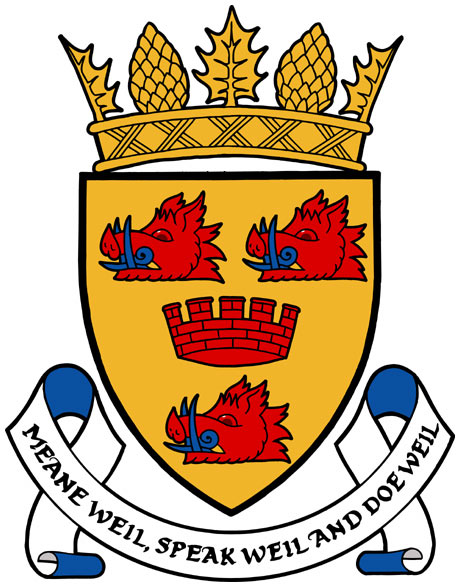 CROMARTY & DISTRICT COMMUNITY COUNCILCinema planning applicationA planning application has been submitted for a cinema and separate office development near the recycling point on the Links. You can see full details of the application on the Highland Council e-planning website here: https://wam.highland.gov.uk/wam/applicationDetails.do?keyVal=PB3FCRIHHRL00&activeTab=summaryThe Community Council needs to know your views in order to respond on behalf of the community. There are slips in the Post Office and Cromarty Stores for you to register an opinion, or you can let us know via the Community Council Facebook page. You can also respond to the application as an individual if you want and we advise you to do this.As time for consultation is limited please fill in a slip or contact us on Facebook by 5.30pm on Friday August 10th. Thank you.